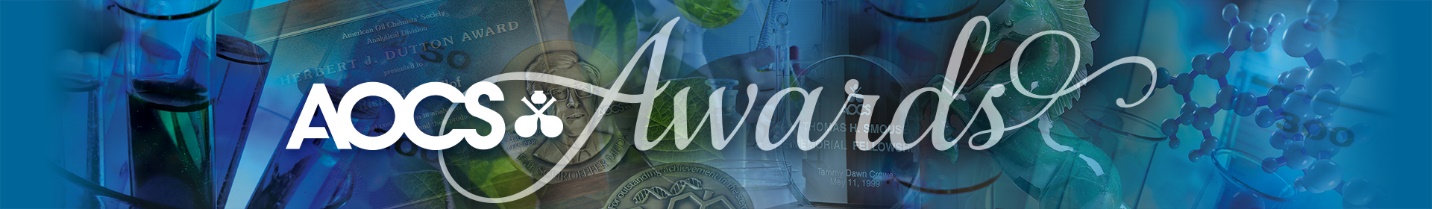 AOCS Student AwardsApplication FormPlease save this form to your computer’s desktop. This form should be completed and submitted by the student candidate (only typed applications will be accepted). Please fill out this form to apply for one or more AOCS Student Awards, then submit this form and the requested ‘Supporting Documents’ to awards@aocs.org. 
Submission deadline: October 1, 2020Award SelectionPlease select the award(s) you want to be considered for.Society Student AwardsStudents may apply for more than one Society Student Award. AOCS Honored Student Ralph H. Potts Memorial Fellowship (only students attending a university within North America) Hans Kaunitz (only students attending a university within the United States) Lipid Chemistry and Nutrition Lipid Processing and BiotechnologyDivision Student AwardsStudents may apply for only one Division Award per application. Choose the Division that is most aligned with your primary research area.Learn more about award eligibility requirements.Student InformationPlease provide your contact and education information.Home address:University address:Education details for your expected degree:Major Advisor InformationPlease provide the following information about the major advisor supporting your application. The major advisor should be your degree advisor or the major professor supervising your research. This individual will also be required to prepare a formal letter of support and complete the Major Advisor Ranking Form.Application QuestionsPlease complete the application questions below with as must detail as possible.List any scholarships and honors you have received as an undergraduate and/or graduate student:Provide a brief statement regarding your financial need, explaining how the award will assist with the completion of your graduate program:Provide the title of your thesis research project:
Provide a brief statement of your planned thesis research project: (250 words or less.)List all your papers and articles that have been published within a journal, book, etc.:List any talks that you have presented at scientific/technical meetings. Please include the presentation title and conference name:List any relevant work experiences, including internships: List any leadership activities you have been involved with as an undergraduate and/or graduate student:Provide a brief biography that includes your future plans as they relate to your work in this area of study:Additional comments you want the review committee to know about you:(Abstract ID from the Annual Meeting’s abstract submission website. The interest area (Division) on the abstract form must match the selected Division Student Award (if selected). You must submit an abstract for the current year’s AOCS Annual Meeting to be eligible.) Supporting DocumentsPlease send the following supporting application materials (along with the application form) as PDF and/or Microsoft Word files to awards@aocs.org. 	Major Advisor Support LetterThis letter should be written by your advisor or the major professor supervising your research. This individual will also be required to complete the “Major Advisor Ranking Form”. The major advisor can provide you with the letter to include in your application materials, or submit it to AOCS directly on your behalf by emailing it to awards@aocs.org. 	Major Advisor Ranking Form (view form)This form should be completed by the same major advisor that prepared your support letter. Your major advisor can provide you with the ranking form to include in your application materials, or submit it to AOCS directly on your behalf by emailing it to awards@aocs.org.	Recommendation Letter(s) (at least one)Letters should be written by individuals who are familiar with your research and accomplishments. The individual can provide you with the letter to include in your application materials, or submit it to AOCS directly on your behalf by emailing it to awards@aocs.org.	University/College TranscriptCopy of current university/college transcript showing courses and grades for your graduate studies.	Extended Abstract (required for Biotechnology, Phospholipid and Processing Awards)The extended abstract should be up to three pages in length. Please do not replace the abstract you submitted online for the Annual Meeting with the extended abstract. Please extend this abstract independent of the previously submitted 250-word abstract. The extended abstract will be used only for the review process regarding the Division Award you selected above.	Published Journal Article (required for Lipid Chemistry & Nutrition and Lipid Processing & Biotechnology Awards)One published article from a peer-reviewed journal within the award topic area (not limited to AOCS journals).The application form and supporting documents must be submitted asPDF and/or Word Document files to awards@aocs.org by October 1, 2020.Prefix:First name:Last/Family name:Middle Initial:Email:Address (number, street):City, State/ProvincePostal code, CountryHome phone:University name:Department:Address (number, street):City, State/ProvincePostal code, CountrySend Information to:Candidate for what degree?Candidate for what degree?Discipline:Expected graduation date: Format: MM/YYYYAre you of Armenian descent?(Information used only for the Peter Kalustian Memorial Fellowship.)(Information used only for the Peter Kalustian Memorial Fellowship.)(Information used only for the Peter Kalustian Memorial Fellowship.)(Information used only for the Peter Kalustian Memorial Fellowship.)(Information used only for the Peter Kalustian Memorial Fellowship.)Professor name:Position/Title:University name:Department:Email:ABSTRACT NUMBER & TITLE: